ST. WILLIAM CATHOLIC CHURCHGuardian Angel
Nursery / Guarderia Guia Ministerialnursery@st-william.org 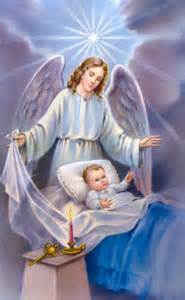 Este documento provee una descripción general de nuestro Ministerio de Nursery / Guardería. y está disponible para cada Padre / Guardián que solicite los servicios de nuestro Ministerio de Nursery o Guardería. Este documento también está disponible para cualquier miembro de nuestra Parroquia interesado en aprender más de nuestro Ministerio de Nursery / Guardería.Para informacion o para servicio de voluntario, mandar correo electronico: nursery@st-william.org FASE I Domingo Guardería a las 9:30, 11:30 y 1:30 horario de misas, este comenzará en Enero 15   Niños edades de 12 Meses a 3 Años Espacio es limitado No se requiere registración previa – Niños se aceptarán por orden de llegada hasta llenar cupos disponibles. Forma para Autorizar quién recogerá debe ser llenada (Vea Formulario en el Link lado izquierdo de la página) Por favor lea la importate siguiente información Para preguntas o más información, por favor llene la forma al final de esta página   Clases de Bautismo los Sábados – Comenzando este mes, Enero 21(Español) Y Enero 28 (Inglés) Niños Edades 12 Meses a 10 Años Por favor registrarse para Guardería al mismo tiempo que se registre para las clases de Bautizo Espacio es Limitado Forma para Autorizar quién recogerá debe ser llenada (Vea Formulario en el Link lado izquierdo de la página) Por favor lea la importate siguiente información Para preguntas o más información, por favor llene la forma al final de esta páginaLa guardería (nursery) está localizado en el Edificio de Educacion (Edificio 4) Education Building (Building 4).  La entrada a la Guardería está cerca del área de Juegos. Esta puerta será la única entrada y salida disponible en este momento.No hay baños disponibles en este edificio,excepto para los niños en la guardería.  PROCEDIMIENTO DE ENTRADAEl personal de la Guardería obtendrá la temperatura del niño que necesite cuidadoSi el niño tiene fiebre o presenta algún signo de enfermedad, no podrá quedarse en la guardería El Padre / Guardián debe firmar al niño en la hoja disponible en la entrada. Solo personal autorizado puede entrar en el cuarto de la GuarderíaA discreción del Personal de la Guardería, el número de niños que se aceptaran puede variar para preservar la seguridad y necesidad de los niños a nuestro cuidado
FORMAS REQUERIDASForma De Autorización para Recoger al Niño(s) (Requerida para todos los niños) Plan de Emergencia en caso de Alergia a algún alimento y Anafilaxia firmado y autorizado por Padre / Guardián (si es Necesario)Forma de Información de alguna Necesidad Especial firmada por Padre / Guardián (si es Necesario)ANSIEDAD POR SEPARACIÓNDespués de ingresar, el personal ayudará en la separación si fuera necesario. Largas despedidas usualmente hacen que la separación sea más difícil entre el niño y el padre o guardián y esto puede provocar que los otros niños que ya están en la guardería también se incomoden.  Nuestro amoroso y capacitado personal asegurará que su niño se sienta amado y protegido. La mayoría de niños se ajusta muy rápido y satisfactoriamente.Algunos niños que presentan ansiedad por la separación se pueden beneficiar al comienzo con estadías cortas en la guardería. Los padres pueden gradualmente incrementar su tiempo hasta que el niño se sienta contento durante toda su estancia. Si nuestro personal no logra calmar al niño después de 10-15 minutos, se le enviará un mensaje de texto al Padre / Guardián para que regrese a la guardería.  Si el niño pareciera enfermo, el Personal de la Guardería le notificará al padre por mensaje de texto o llamada a su celular para que recoja a su niño.PROCEDIMIENTO DE SALIDADebido al espacio limitado, requerimos que solo un padre / guardián recoja a su niño(s) inmediatamente después de la Misa o el evento del Ministerio al que están atendiendo. Si el Padre / Guardián no llega dentro de los 5 minutos, nuestro Personal de Guardería se contactará con la persona autorizada para recoger al niño por teléfono. Los niños pueden ser recogidos en el salón de la Guardería después que ya haya sido autorizado por su Padre / Guardian para salir.Ningún niño(s) será entregado a nadie excepto su Padre / Guardián o el nombre en la Forma de Autorización para Recoger. (Con la debida identificación)Es sumamente importante que recojan a su niño(s) inmediatamente después de Misa o evento para que nuestro personal tenga tiempo de desinfectar, limpiar, aspirar y preparar el salón de Guardería para el próximo evento.ARTICULOS DE PAÑALERA O MOCHILASe le pide a los Padres que traigan los siguientes artículos debidamente identificados con el nombre del niño(s): Una pañalera o mochila debidamente identificadaExtra pañales (desechables solamente por favor) Botellas de bebe debidamente identificadas o vasito de entrenamientoChupete, bobo, (identificado), si es necesario Cambio de ropa (aunque el niño esté entrenado a ir al baño) Un artículo de preferencia que consuele al niño, si es necesario (ejemplo; peluche, sabanita, juguete) (no se aceptan juguetes de armas).  Un artículo pequeño por favor Al niño(s) se le debe proveer de su casa su propia merienda, fórmula, o comida de bebe(Formula de Bebe o Agua solamente) Ropa y zapatos adecuados para salir afuera de acuerdo a la temporada. (puede que llevemos los niños a jugar al patio)La Guardería no se hace responsable por juguetes rotos o perdidos que los niños traigan a la guardería de su casaPOLIZA PARA NIÑOS ENFERMOSLos niños enfermos no se admiten en la Guardería. Algunas señales de enfermedad se incluyen, pero no están limitadas a:Fatiga inusual o irritabilidad Tos, estornudos, nariz congestionada, ojos llorososFiebre ( niños deberán estar libres de fiebre por 24 horas antes de regresar a la guardería) Vómitos o Diarrea ( en las 24 horas previas ) Garganta inflamada Sarpullido o herpes labial ( granitos en los labios ) El personal de la guardería asistirá para asegurar la salud y seguridad siguiendo normas de estricta higiene como lavado y desifectado de juguetes y superficies y el constante lavado de manos de niños y adultos. Si una enfermedad o accidente pasara durante el tiempo que el niño está en la guerdería, el Padre/Guardián deberá ser notificado con detalles.  Una forma de incidente será firmada por el personal y Padre/Guardián, proporcionando copia al Padre/Guardián si la requiriere y el original permanece en los archivos de la Guardería. 
El personal de la guardería no debe administrar NINGUN medicamento de ninguna índole.Solamente lo básico de Primeros Auxilios será administrado.Todo el Personal deberá atender cursos anuales de CPR/Primeros Auxilios/ AEDREGLAS PARA LA GUARDERIA Y PATIO DE JUEGOSPara poder mantener un lugar seguro y un ambiente propicio, todos los niños deben seguir las reglas que están en la guardería y el cuidado de niños todo el tiempo.  No pelotas de ninguna clase están permitidas en los salones, a menos que estén haciendo alguna     actividad de rolar la pelota en el suelo. No juegos bruscos o pretender peleas, etcNo correr en los salones o pasillos. No treparse a los árboles,  ni tirar rocas o piedritas. Usar voz suave y lenguaje respetuoso No golpear a otros y tratar con respetoGuía y Disciplina:Advertencia verbal y redirección a una actividad más apropiada. Si el Personal de la Guardería considera que la conducta de una creatura es peligrosa para ellas mismas o alguien mas, deberá contactar al Padre/Guardián para que recoja a su niño/a. En cuanto el Padre/Guardián recibe a su niño/a deberá permanecer bajo su supervisión directamente y no podrá regresar a la Guardería por el resto del evento de ese día.  PLAN DE SITUACION DE EMERGENCIA A pesar de que es inusual que esto pase, es importante que usted esté informado de cómo se manejará una situación de emergencia. El personal de la guardería está entrenado para responder a estas situaciones. En CUALQUIER emergencia, el personal se pondrá en contacto con los padres tan pronto como sea posible, en cuanto los niños estén seguros. FuegoDesastre/TornadoConfinamientoBloqueo inverso En caso de una emergencia en la que se tiene que evacuar el Edificio, el Padre/Guardián será contactado y notificado por teléfono, para que recojan a sus niños en un lugar asignado, designando un lugar en cuanto los niños y el personal estén seguros. De la Diócesis de Austin : Cómo reportar un Incidente de Preocupación Relacionado con (EIM)  Ética e Integridad en el Ministerio.Haga un click en la página : https://www.austindiocese.org/eim Si está el peligro inmediato: Hablar al 911La Diócesis de Austin está comprometida a prevenir daño que pueda suceder a cualquiera de nuestros niños o adultos vulnerables. Si usted sabe de abuso sexual y/o negligencia a un niño o adulto vulnerable por un voluntario, empleado o Miembro Clérigo, nuesta póliza de Ética e Integridad en ministerio requiere que usted reporte esa información al canciller diocesano a: https://www.austindiocese.org/report-to-diocese (512 ) 949-2447 o al superintendente de escuelas al (512) 949-2400 Estos reportes pueden hacerse anónimamente. Tambien es la ley del estado, que cualquier abuso o negligencia a menores o adultos vulnerables sea reportada a la policía o al Departamento de Familia y Servicios de Protección de Texas al teléfono 1-800-252-5400 o www.dfps.state.tx.us~~~El personal de la guardería y el cuidado de niños en St. William deben atender entrenamientos anuales que les permita Reportar y Prevenir Abuso de Niños, así como el propio curso de Ética e Integridad todo el tiempo.